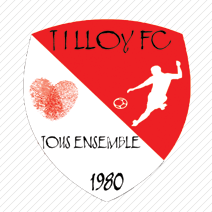 STAGE FOOTBALL NOVEMBRE 2021DOSSIER D’INSCRIPTIONLE STAGIAIRENOM :PRENOM : DATE DE NAISSANCE :ADRESSE : CP :VILLE :  PARENTS (OU RESPONSABLE LEGAL)Père :NOM : PRENOM :ADRESSE:  PORTABLE :EMAIL :Mère  :MON :PRENOM :ADRESSE :  PORTABLE :EMAIL :STAGE FootballLieu :Tilloy Football ClubDates: Du. . . / . . / 20. . .au  . . . /. . . / 20. . ♦Je soussigné(e), Madame ou Monsieur . . . . . . . . . . . . . . . . . . . . . . . . . . . . . . . . . . . . . . . . . . . . .Autorise l’organisateur à utiliser des images, photos et vidéos de moi-même et celle de mon enfant à des fins pédagogiques, publicitaires ou informatives, susceptibles d’être utilisées dans des brochures ultérieures ou sur les médias, sans compensation.Déclare avoir pris connaissance des conditions de participation et autorise mon enfant à participer aux activités organisées dans le cadre du stage.Fait à. . . . . . . . . . . . . . . . . . . . . . . .Le  . . . /. . . / 20. . .Signature précédée de la mention «lu et approuvé»Le dossier d’inscription doit contenir :La fiche d’inscription complétée Le règlement de 70 € (ou 60 € pour le deuxième enfant)NOTA : Règlement non récupérable sauf raison médicaleEn cas d’absence, certificat médical à fournirVous avez la possibilité de constituer le dossier par voie dématérialisée :Il suffit de renvoyer la fiche d’inscription complétée à l’adresse suivante : presidencetfc@gmail.com. Le paiement se fera par virement.